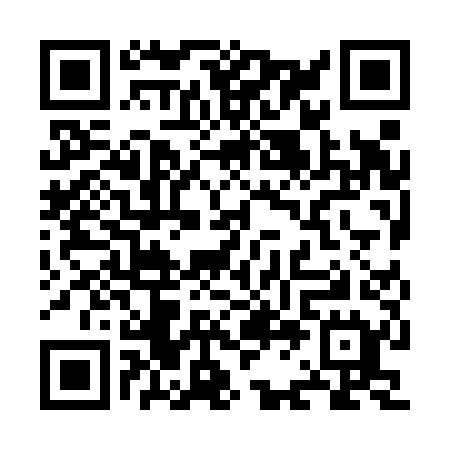 Prayer times for Terrazina de Baixo, PortugalMon 1 Apr 2024 - Tue 30 Apr 2024High Latitude Method: Angle Based RulePrayer Calculation Method: Muslim World LeagueAsar Calculation Method: HanafiPrayer times provided by https://www.salahtimes.comDateDayFajrSunriseDhuhrAsrMaghribIsha1Mon5:497:191:386:087:579:222Tue5:477:171:376:087:589:233Wed5:467:161:376:097:599:244Thu5:447:141:376:098:009:255Fri5:427:131:376:108:019:266Sat5:407:111:366:118:029:277Sun5:397:101:366:118:039:288Mon5:377:081:366:128:049:309Tue5:357:071:356:128:059:3110Wed5:347:051:356:138:069:3211Thu5:327:041:356:138:069:3312Fri5:307:021:356:148:079:3413Sat5:287:011:346:148:089:3514Sun5:277:001:346:158:099:3715Mon5:256:581:346:158:109:3816Tue5:236:571:346:168:119:3917Wed5:226:551:336:178:129:4018Thu5:206:541:336:178:139:4119Fri5:186:531:336:188:149:4320Sat5:176:511:336:188:159:4421Sun5:156:501:336:198:169:4522Mon5:136:491:326:198:179:4623Tue5:126:471:326:208:179:4824Wed5:106:461:326:208:189:4925Thu5:086:451:326:218:199:5026Fri5:076:441:326:218:209:5127Sat5:056:421:326:228:219:5328Sun5:036:411:316:228:229:5429Mon5:026:401:316:238:239:5530Tue5:006:391:316:238:249:57